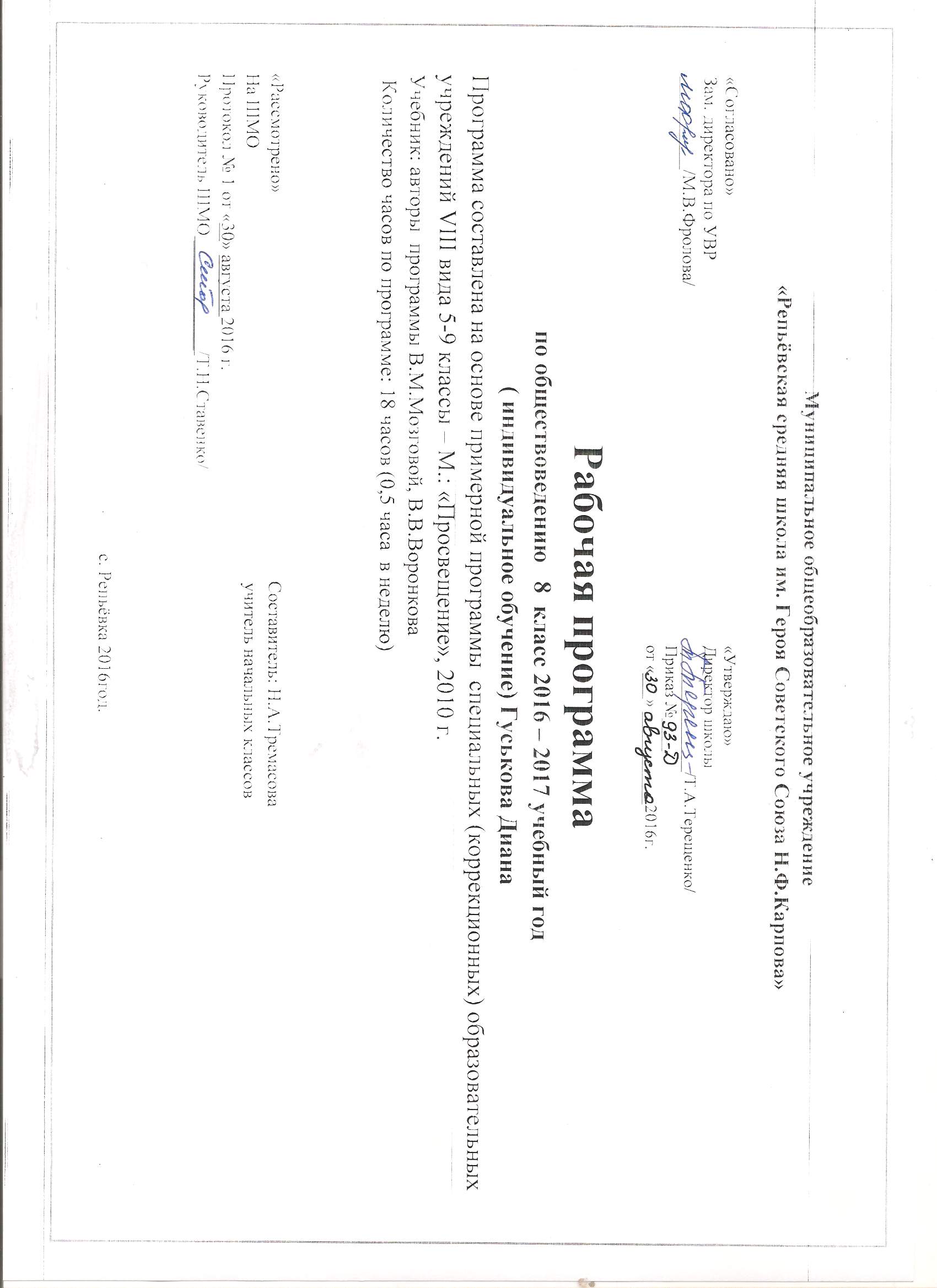 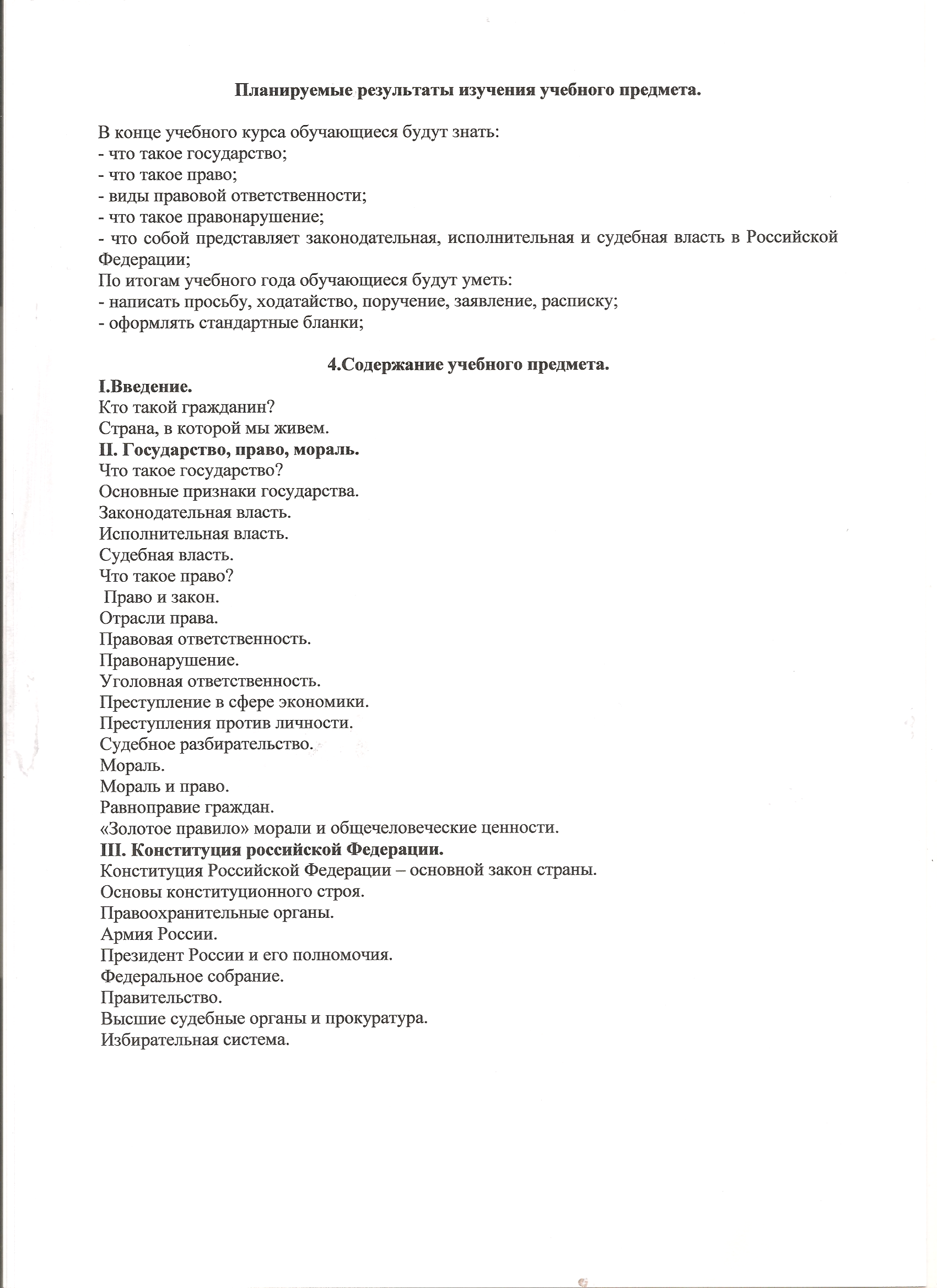 №ДатаКолич. часовТема11Роль правил в нашей жизни.21Почему общество нуждается в специальных правилах.31Какова роль правил в жизни  общества.41Основные социальные нормы. Из истории социальных норм.51Мораль, нравственность.61Моральные требования и поведения людей.71Правила вежливости.81Роль права в жизни  общества.91Нормы права.101Сходства и различия ном права и норм морали.111Норма прав как элемент права.121Структура правовых норм.131Виды правовых норм.141Роль и значение права в жизни общества.151Государство и право.161Взаимосвязь государства и права.171Право и закон.181Повторение изученного.